Circular n.º 337/2017 - NPEOsasco, 10 de agosto de 2017.Prezados (as) Gestores (as),Assunto: Convocação - Professor de Língua Portuguesa 6ºs anos 	A Dirigente Regional de Ensino de Osasco, no uso de suas atribuições legais, convoca 1 (um) Professor de Língua Portuguesa que ministre aula no 6º ano, para a Orientação Técnica “Ler e Escrever no 6º Ano: Retomando o rumo”, que será realizada na Diretoria de Ensino Região Osasco – Auditório 1, conforme cronograma abaixo:IMPORTANTE: Para que as atividades possam ser realizadas e os objetivos propostos sejam alcançados, solicita-se que o Professor Participante traga para o encontro:A relação dos alunos que participaram da sondagem inicial ou foram indicados devido a problemas de alfabetização.O portfólio de acompanhamento (ou registros de acompanhamento) dos alunos relacionados acima.Plano de ações/intervenções ou materiais/atividades realizadas.                                                 Atenciosamente,Irene Machado PantelidakisRG. 17.594.614Dirigente Regional de EnsinoResponsável: PCNP Neuza Schonherr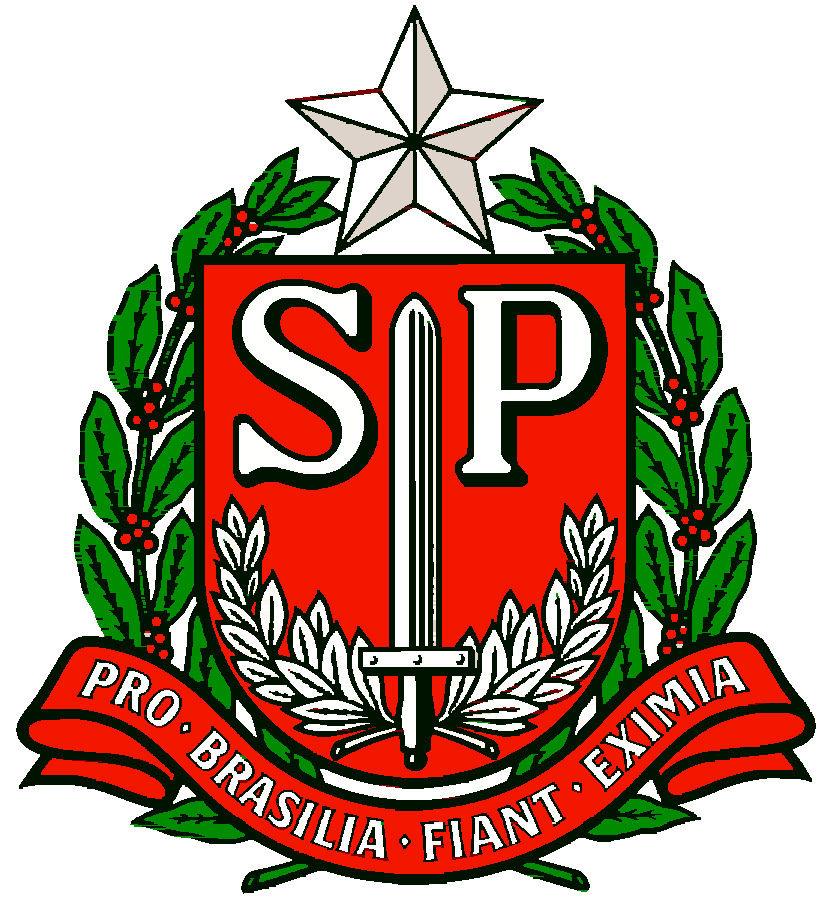 GOVERNO DO ESTADO DE SÃO PAULOSECRETARIA DE ESTADO DA EDUCAÇÃODIRETORIA DE ENSINO DA REGIÃO OSASCONÚCLEO PEDAGÓGICODatasHorárioPúblico Alvo 15/08/2017Das 12h30 às 18h30Caixinhas de 01 a 2616/08/2017Das 12h30 às 18h30Caixinhas de 27 a 52